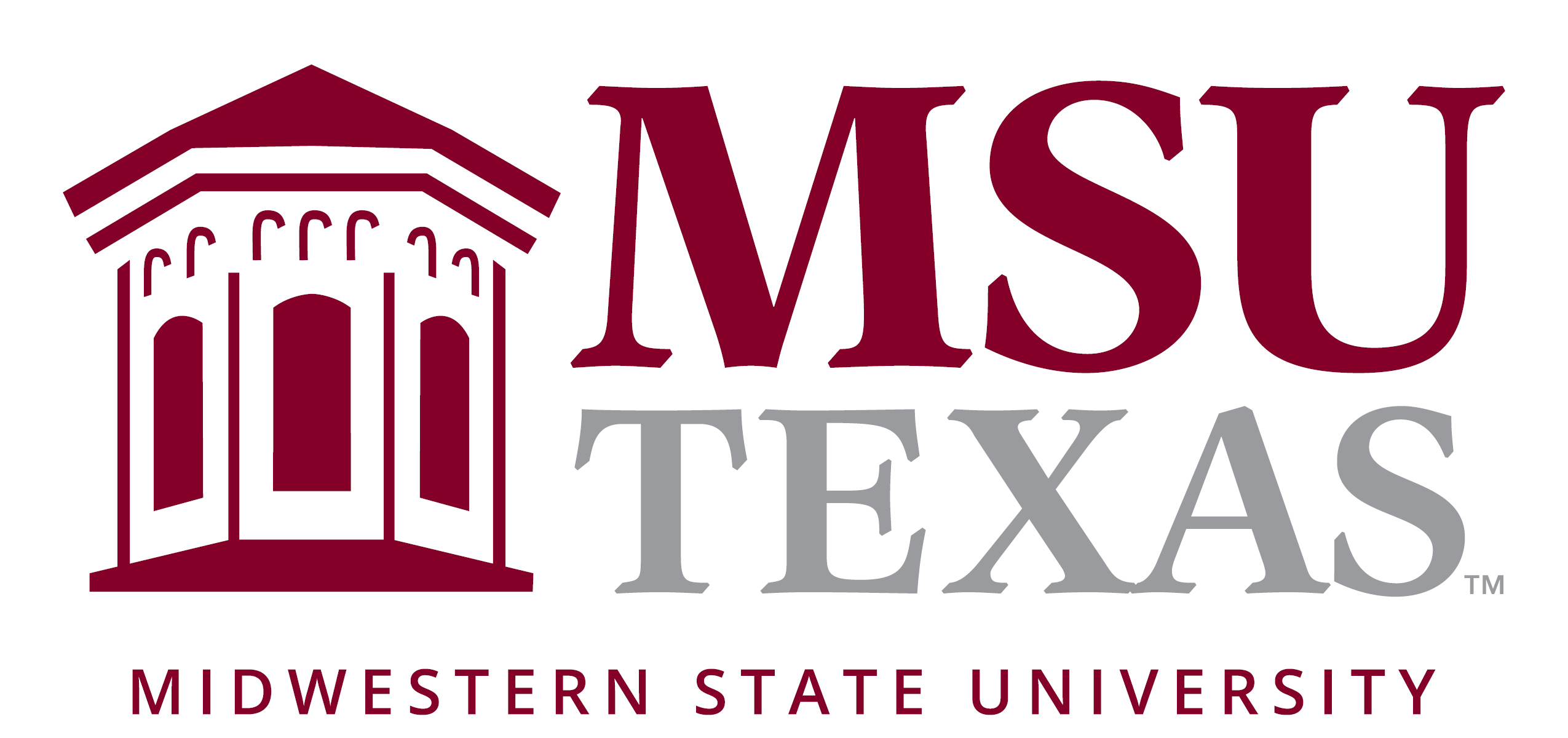 Robert D. & Carol Gunn College of Health & Human ServicesTheoretical ApplicationsRESP 4432 Spring 2021Course Description:The focus of this lecture class is to provide the student with an assessment of their educational strengths and weaknesses with respect to the practice of respiratory care.  Topics include an assessment of the following examinations: therapist multiple-choice exam, clinical simulations, and if time permits, neonatal/pediatric exam.  Passing an exit mock written registry examination is required.  Course Objectives:Upon completion of this course, the student will be able to:To demonstrate mastery of the essential knowledge, skills and abilities required of an entry-level respiratory therapist. Review existing data, collect additional data and evaluate all data to determine and defend the appropriateness of the prescribed respiratory care plan. Required Course Materials and Text:Persing, G. (2020). Respiratory Care Exam Review (5th Edition). St. Louis, MO:  Elsevier Saunders. Elsevier Adaptive Quizzing for Respiratory Care – Classic Version, 1st Edition (available through your Evolve Account)Kettering Course Review Seminar (January 12th through the 14th), Midwestern State University, Wichita Falls, TexasRecommended Texts and Resources:  National Board for Respiratory Care - https://www.nbrc.org/Lindsey Jones Exam Review - http://lindsey-jones.com/Oakes Academy - https://www.oakesacademy.com/RT Board Review - https://rtboardreview.net/Tutorial Systems - https://www.tutorialsystems.com/index.cfmScanlan, C., Heuer, A., & Rodriquez, N. (2019). Comprehensive Respiratory Therapy Exam Preparation Guide (Third Edition). Burlington, MA:  Jones & Bartlett Learning.Anthony Vargas Review – Contact Dr. K if you would like more information. Attendance and Punctuality:Regular class attendance is required.  No distinction is made between excused and unexcused absences unless the absence has been cleared through the office of the Dean of Students, Athletic Department, Academic Affairs, Faculty, or Program Chair. If a student misses a lecture, it is the student’s responsibility to work with other class members to determine what material was missed.  Please refer to the MSU Student Handbook for more information.1 day missed = no point deduction off of final grade2 – 4 days missed = 5 point deduction off of final grade5 + days missed = 10 point deduction off of final grade**Please note that two days tardy= one absence. Excessive tardiness will not be tolerated.Please note upon successful completion of the Mock Therapist Multiple Choice Exam at the High Cut Score, classroom attendance will no longer be required. Course content will be completed online for the remainder of the semester.  Teaching Strategies:Independent reading assignments, class discussions, online quizzes, classroom assignments, module exams and mock therapist multiple choice examinations.Missed Quizzes or Other Graded Item Policy:Anything not completed and handed in on time will be subjected to a “0” for that specific grade. Please talk with your professor, prior to the due date, regarding circumstances that may prevent you from completing an assignment. All assignments must be completed by end of class on the date due (with the exception of online quizzes due by 11:59 pm on the date due).     Approximate Grading Scale:A:  90-100B:  80-89C:  75-79D:  60-74F:   59 and belowGrade Items and Grade Determination:Course Requirements:KETTERING REVIEW SEMINAR:As a requirement for this course, Midwestern State University will be offering a Kettering Exam Review Seminar on campus. This is a 3-day seminar students are expected to purchase and attend in order to successfully complete the course. The seminar will be held in Centennial Hall, Room 334, on Tuesday, January 12th through Thursday, January 14th from 8am to 5pm. This seminar will provide each participant with a comprehensive review of Basic and Advanced Respiratory Care along with a step-by-step method of preparation for successful completion of both the Therapist Multiple Choice Exam as well as the Clinical Simulation Exam. In the event that the student wishes to not attend the review seminar, an alternate assignment consisting of a 20 page literature review of best practices in respiratory therapy with an additional appendix addressing successful study strategies and testing techniques will be required for submission. Please contact the instructor of this course for additional details associated with this alternate assignment. PARTICIPATION/DISCUSSION:In all classroom discussions students are expected to be present as well as:1.)  Raise thoughtful questions2.)  Incorporate content from readings3.)  Build on the ideas of others4.)  Synthesize across readings and discussions5.)  Expand the class’ perspective6.)  Appropriately challenge assumptions and perspectivesQUIZZES: The student will read the chapter(s), supplemental materials, and/or power point presentations associated with each module. All reading assignments are mandatory and the student’s comprehension of the content will be in the form of a quiz. Each quiz will consist of multiple-choice, and multiple, multiple-choice questions (similar to board exam questions) and will be accessed via Elsevier Adaptive Quizzing for Respiratory Care – Classic Version, 1st Edition. ASSIGNMENTS: The student will have required assignments associated with some modules within the course (i.e. Kettering Workbook Assignments, Practice Exams, Practice Quizzes, Short Essays, etc.). Please note that some of these assignments may be completed as independent study projects. All work submitted to the instructor will be considered complete and final, and will be graded as such. These assignments again are mandatory and should reflect the student’s comprehension of the content. MODULE EXAMS:  The student will have two required exams associated with the Module 3 & 4 within the course covering key content areas necessary for success on your self-assessment exam. These exams will allow for evaluation of competency in the required content areas. NBRC SELF-ASSESSMENT EXAMINATIONS:As per the student handbook, all students are required to pass the National Board for Respiratory Care (NBRC) Self-Assessment (SAE) Therapist Multiple Choice (TMC) Examination as part of RESP 4432 Theoretical Applications. Please not the SAE is the complete Registered Respiratory Therapist Exam given under true testing conditions and is written by the same group that administers the actual exam required for entry into practice and to obtain the Registered Respiratory Therapist Credential. The student is responsible for all costs associated with the SAE examinations. The NBRC SAE Therapist Multiple Choice Exam is $50. Required SAE are available for purchase via the MSU Marketplace (Therapist Multiple –Choice SAE Form 2015A): https://secure.touchnet.com/C20137_ustores/web/classic/store_main.jsp?STOREID=42&SINGLESTORE=trueDeadline for payment for the required SAE exam is noted to be February 15th, 2021. SAE examinations will be administered on campus on-line in a supervised computer lab setting. The examination will be administered under the same guidelines set forth by the NBRC. EXIT EXAMINATION PASSING REQUIREMENTS:Students will be required to score at the level of low cut (equivalent to the Certified Respiratory Therapist credential) in order to successfully complete the course. Low cut score on the TMC Exam is noted to be a score of 88 correct answers out of 140 scored-items or 63%. (Please note, TMC high cut score is 94 correct answers or 67%. Students reaching a high cut score of 94 or greater correct answers will be excused from classroom participation.) Students will be required to repeat the examination in the event of failure to obtain a minimum of the low cut score. Please note retaking the exam will be at an additional cost to the student. If the exam is not successfully passed by the end of semester, the student will receive an Incomplete for the course.  As per MSU policy, the student will be granted an additional period of time for completion of coursework (i.e. SAE examination). All coursework associated with RESP 4432 Theoretical Applications must be completed within 30 days of the next long semester. Failure to complete coursework will result in an “F” for the course. Please note students that have not completed RESP 4432 Theoretical Applications are not eligible to receive their diploma until they successfully complete the NBRC SAE Therapist Multiple Choice Exam. ****Please note additional NBRC Self-Assessment Examinations are required as part of RESP 4102 Clinical Patient Management and will be addressed as part of that course. CONTENT MASTERY AREAS:Students will be assigned content mastery areas through Elsevier Adaptive Quizzing for completion prior to the end of the semester. These content areas will allow the student the opportunity to demonstrate mastery of key content essential to entry into the practice of Respiratory Care. A minimum of 7 Content Mastery Areas are required out of a total of 10 content areas for successful completion of this assignment. REFLECTIVE REPORTS/STUDY PLAN:Students are required to compose a reflective report from the feedback they received after completion of their SAE TMC. This reflective report should highlight strengths as well as identify areas of weakness. Areas of weakness identified by the student should also include a plan for remediation in that area (please note, simply stating study more will not suffice). Study plans should be specific in detail to include resources to be used as well as a tentative timeline for completion. Reflective reports will vary in length, but should meet the objectives as outlined above. Please note that this assignment should be written at the baccalaureate level and will be graded for accuracy, completeness, quality, spelling, grammar and integrity. Reflective reports will be submitted via D2L Dropbox. Also, a copy of the student’s exam scores should also be included with the submission. SPRING 2021 TENTATIVE COURSE SCHEDULE:Module One:Monday, January 11th 				Orientation and Syllabus ReviewTuesday, January 12th 				Kettering Exam Review Seminar - TMCWednesday, January 13th  				Kettering Exam Review Seminar - TMCThursday, January 14th   				Kettering Exam Review Seminar – Clinical SimsModule Two:Monday, March 1st   				Mrs. Owen – Clinical Simulations Tuesday, March 2nd  				TMC Strategies f/b Mrs. OwenThursday, March 4th 				TMC Strategies f/b Mrs. OwenMonday, March 8th 					Mrs. Owen – Clinical SimulationsTuesday, March 9th 					Mrs. Owen – Clinical SimulationsThursday, March 11th 				Mrs. Owen – Clinical SimulationsMonday, March 15th 				Mrs. Owen – Clinical SimulationsTuesday, March 16th                			NBRC SAE CLINICAL SIMULATION EXAM Thursday, March 18th 				Clinical Simulation Exam Result ReviewModule Three:  Monday, March 22nd 	Assessment – Section A	Tuesday, March 23rd 				Airway Care – Section BModule Four:Thursday, March 25th 				Exam #1 (Section A&B)Basic Therapeutics – Section CMonday, March 29th  				Pulmonary Diagnostics/Hemodynamics – Section DModule Five:Tuesday, March 30th 				Exam #2 (Section C&D)Mechanical Ventilation – Section E	Thursday, April 1st 					 Easter HolidayMonday, April 5th					Mechanical Ventilation – Section ETuesday, April 6th 					Mechanical Ventilation – Section EThursday, April 8th 					Open Topic – Student Driven ContentModule Six:Monday, April 12th, 8AM to 11AM                       NBRC SELF ASSESSMENT THERAPIST MULTIPLE CHOICE EXAM, Dillard 131Module Seven:Tuesday, April 13th 	 				TMC Exam Result Review/Study PlanningThursday, April 14th 					Targeted Review - TMC ExamMonday, April 19th 					Targeted Review - TMC ExamTuesday, April 20th 					TMC/Clin Sim Practice – Breakout SessionsThursday, April 22nd  				TMC/Clin Sim Practice – Breakout SessionsModule Eight:Monday, April 26th 					Adaptive Quizzing - Content MasteryTuesday, April 27th  					Adaptive Quizzing - Content MasteryThursday, April 29th 					Adaptive Quizzing - Content MasteryBelow, you will find each day’s assignments broken up into modules. I suggest printing a copy of the course schedule as well as each module below to help you stay organized.Course ModulesStudents are encouraged to review the module contents prior to class. See the Course Schedule for specific information about activities and module dates. Monday, January 11th through Thursday, January 14th:  Module 1 – Course Introduction and Kettering Review SeminarObjectives:Review and understand the requirements as set forth in the of RESP 4432 Theoretical Applications.Recognize the standards for successful completion of the exit examination, the NBRC Self-Assessment Therapist Multiple Choice Exam, for the course. Complete thorough review of skills and knowledge necessary for entry into the practice of Respiratory Therapy as part of the Kettering Exam Review Seminar.Student should begin by reviewing the course syllabus prior to first day of class. Students will receive the Kettering National Seminars Comprehensive Review for the Respiratory Therapist Multiple Choice Examination Study Guide, TMC Workbook and Clinical Simulation Workbook on day one of the course. Content covered the remainder of the week as part of the review seminar will be from these three sources. No other assignments are associated with this module. Monday, March 1st through Thursday, February 18th: Module 2 – Clinical Simulation Exam Review Students will focus on the curriculum as outlined in RESP 4102 Clinical Patient Management. This module is team taught by Mrs. Mary Sue Owen and myself. **Please note as part of Module 2, you will complete the NBRC SAE Clinical Simulation as part of RESP 4102 Clinical Patient Management.Monday, March 22nd and Tuesday, March 23rd:Module 3 – Patient Assessment and Airway CareObjectives:Review and mastery of the following content areas:  Assessment of the PatientReviewing of the Patient’s RecordsBedside Interview and Medical HistoryPhysical Examination of the PatientRadiographic ImagingOther Imaging ProceduresLab TestingElectrocardiogramsAssessment of the InfantMonitoring DataPharyngeal Airways Establishing a Patent AirwayManaging Acute Airway ObstructionResuscitation DevicesOral and Nasal IntubationTracheostomy and Tracheostomy TubesLaryngectomy and Laryngectomy Tubes Students should begin by reading Section A- Patient Assessment and B-Airway Care in Kettering as well as Respiratory Care Examination by Persing, Chapter 3-Assessment of the Cardiopulmonary Patient and Chapter 4-Management of the Airway. The student will develop and outline a study plan for completion of review prior to the SAE TMC as well as review study strategies for the Self-Assessment Exam. There will be required homework assignments (Kettering Workbook Activities, EKG Interpretations) and an exam (Kettering Section A&B) associated with this module. Thursday, March 25th and Monday, March 29th:Module 4 - Pulmonary Diagnostics and Therapeutic ProceduresObjectives:Review and mastery of the following content areas:Arterial Blood Gases (ABG)Hemodynamic MonitoringPulmonary Function Testing BronchoscopyBreathing TechniquesHyperinflation/Lung Expansion TherapyContinuous Positive Airway PressureBronchial Hygiene TherapyHumidity and Aerosol DevicesOxygen Administration DevicesSputum InductionStudents should begin by reading Kettering Section D-Pulmonary Diagnostic Testing and Section C- Therapeutic Procedures (in that order) as well as Persing, Chapters 1-Oxygen and Medical Gas Therapy, 2- Humidity and Aerosol, 7- Hyperinflation Therapy, 8- Bronchopulmonary Hygiene Techniques, 14- Respiratory Medications, 13-Neonatal and Pediatric Respiratory Care & 5- Special Respiratory Care Procedures (in that order). There will be required homework assignments (Kettering Workbook Activities, Pharmacology Flashcards, ABG Interpretation Exercises, Hemodynamic Calculations, PFT Interpretations),  and an exam (Kettering Section D&C) associated with this module. Tuesday, March 30th through Thursday, April 8th: Module 5 - Mechanical Ventilation and Special ProceduresObjectives:Review and mastery of the following content areas:Mechanical Ventilation TerminologyEquipmentClinical Application of Mechanical VentilationInitiating Mechanical VentilationCaring for the Patient Receiving Mechanical VentilationWeaning or Liberation from the VentilatorNon-Invasive Positive Pressure VentilationSpecialty Medical Gases ThoracentesisSleep Apnea StudiesChest Tubes and Chest Drainage SystemsCardiopulmonary Stress TestingBroncho alveolar LavageInfant Apnea MonitoringCardiac EmergenciesPatient TransportMetabolic StudiesIndirect CalorimetryEnd-of-Life CareStudents should begin by reading Kettering Section E-Mechanical Ventilation and Section F-Special Procedures as well as Persing Chapter 11-Ventilator Management, 6-Manual Resuscitation Techniques/Emergency Respiratory Care, 17-Equipment Decontamination and Infection Control, and 15-Respiratory Home Care (in that order). There will be required homework assignments (Kettering Workbook Activities) and a quiz.  There will be no content exam for this module. Monday, April 12th: Module 6 – TMC Self-Assessment Exam Objectives:Successfully complete NBRC Self-Assessment Therapist Multiple Choice Examination. Please note the NBRC SAE Therapist Multiple Choice Exam required for exit will be completed as part of this module. Monday, April 12th, 8AM to 11AM, NBRC SELF ASSESSMENT THERAPIST MULTIPLE CHOICE EXAM, Dillard Building, Room 131Tuesday, April 13th through Thursday, April 22nd: Module 7 – Targeted Review of Content AreasObjectives:Identify subject areas demonstrating low content mastery through evaluation of Self-Assessment TMC Exam.Develop individualized study strategies for strengthening of identified areas of improvement. Students will be given individual reading assignments, review strategies, and study goals based on performance on the Self-Assessment Therapist Multiple Choice Exam. Content areas covered in class will tailored to address any high-impact deficiencies. Homework assignments will be made based on exam content outcomes and may be independent in nature. There will be no content exam for this module.Monday, April 26th through Thursday, April 29th:Module 8 – Content Mastery DemonstrationObjectives:Demonstrate competency in the following areas associated with the practice of Respiratory Therapy:Assemble and Troubleshooting EquipmentEnsure Infection ControlPerform Quality Control ProceduresMaintain a Patent Airway Including the Care of Artificial AirwaysPerform Airway Clearance and Lung Expansion TechniquesSupport Oxygenation and VentilationAdminister Medications and Specialty GasesUtilize Evidence-Based Medicine PrinciplesProvide Respiratory Care Techniques in High-Risk SituationsAssist a Physician/Provider in Performing ProceduresStudents will access Content Mastery Quizzes through Elsevier Adaptive Quizzing. In addition to the Content Mastery Demonstration assignment, students are required to complete their Reflective Reports/Study Plan as part of this module. Practice TMC Exams will be available for independent completion throughout this module as well. American with Disabilities Act (ADA): https://mwsu.edu/student-life/disability/The Americans with Disabilities Act (ADA) is a federal anti-discrimination statute that provides comprehensive civil rights protection for persons with disabilities. Among other things, this legislation requires that all students with disabilities be guaranteed a learning environment that provides for reasonable accommodation of their disabilities. If you believe you have a disability requiring an accommodation, please contact the Disability Support Services in Room 168 of the Clark Student Center, 397-4140.Please see the instructor outside of class to make any arrangements involving special accommodations. It is the student’s responsibility to declare any disabilities. After declaration, preferably at the beginning of each semester, the student needs to contact individual instructors to determine any reasonable accommodations that may be required. Honor System: https://mwsu.edu/student-life/conduct/All components of HSHS 1013 are designed to represent the efforts of each student INDIVIDUALLY and are NOT to be shared, copied or plagiarized from other sources. When students submit their efforts for grading, they are attesting that abided by this rule. Cheating includes, but is not limited to, (1) use of any unauthorized assistance in taking quizzes, tests or examinations; (2) dependence upon the aid of sources beyond those authorized by the instructor in writing papers, preparing reports, solving problems or completing other assignments; or (3) the acquisition of tests or other academic materials belonging to the university faculty or staff without permission. Plagiarism includes, but is not limited to, the use of, by paraphrase or direct quotation without correct citation in the text and on the reference list, the published and unpublished works of another person. Students may NOT submit papers and assignments that they have previously submitted for this or other courses. The use of materials generated by agencies engaged in “selling” term papers is also plagiarism. Academic dishonesty (cheating, plagiarism, etc.) will not be tolerated in this class. Whenever a student is unsure of whether a situation will be interpreted as academic dishonesty, he/she should ask the instructor for clarification. If students are guilty of academic dishonesty, a grade of “0” will be given for the quiz, assignment, etc. Cases may also be referred to the Dean of Students for possible dismissal from the university. PLEASE NOTE By enrolling in this course, the student expressly grants MSU a “limited right” in all intellectual property created by the student for the purpose of this course. The “limited right” shall include but shall not be limited to the right to reproduce the student’s work product in order to verify originality and authenticity, and for educational purposes. Specifically, faculty may submit student papers and assignments to an external agency to verify originality and authenticity, and to detect for plagiarism. Student Honor Creed"As an MSU Student, I pledge not to lie, cheat, steal, or help anyone else do so."As students at MSU, we recognize that any great society must be composed of empowered, responsible citizens. We also recognize universities play an important role in helping mold these responsible citizens. We believe students themselves play an important part in developing responsible citizenship by maintaining a community where integrity and honorable character are the norm, not the exception. Thus, we, the Students of Midwestern State University, resolve to uphold the honor of the University by affirming our commitment to complete academic honesty. We resolve not only to be honest but also to hold our peers accountable for complete honesty in all university matters. We consider it dishonest to ask for, give, or receive help in examinations or quizzes, to use any unauthorized material in examinations, or to present, as one's own, work or ideas which are not entirely one's own. We recognize that any instructor has the right to expect that all student work is honest, original work. We accept and acknowledge that responsibility for lying, cheating, stealing, plagiarism, and other forms of academic dishonesty fundamentally rests within each individual student. We expect of ourselves academic integrity, personal professionalism, and ethical character. We appreciate steps taken by University officials to protect the honor of the University against any who would disgrace the MSU student body by violating the spirit of this creed.Instructor: Tammy Kurszewski, DHSc, RRT-ACCSPhone:  940-397-4546Office:  Centennial Hall, Office 420GClass Meeting:  Centennial Hall 334, 9:20- 10:30E-mail:  tammy.kurszewski@msutexas.eduOffice Hours: By appointmentAudience:  Senior Respiratory Care Students AssignmentsGrade PercentageQuizzes/Assignments50%Module Exams 30%Content Mastery Areas10%Reflective Report/Study Plan10%